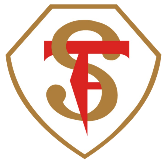                                                                                             “Educando en la Paz y el Bien”Unidad Técnica Pedagógica                              Lista de Útiles 2022Curso: 7mos Básicos A-B-CImportante: Durante el transcurso del año se solicitarán materiales específicos para cada actividad.  Lectura Domiciliaria SÉPTIMO BÄSICOPaz y Bien  Lenguaje y Comunicación Inglés 1 cuaderno universitario cuadriculado  1 diccionario de significados de palabras   	1 cuaderno universitario 100 hojas cuadriculado   	Diccionario inglés- español-español –inglés  	Lápiz pasta azul, negro, rojo. Matemática Artes Visuales y Educación Tecnológica 2 cuadernos universitarios cuadriculados 100 hojas  Transportador en sentido anti horario   Compás Regla de 30 cm Block pre picado cuadriculado tamaño carta Calculadora  Lápiz grafito – goma Set de escuadras1 croquera oficio (Educ. Tecnológica)  1 goma de borrar Compás  1 sacapuntas 1 caja de lápices de colores (12 colores) Tiralíneas 0,5 MM Pendrive  témpera (12 colores) tijera punta roma Otros materiales se pedirán durante el transcurso del año Historia, Geografía y Cs. Sociales Ciencias Naturales   	1 cuaderno matemática Univ. 100 hojas 1cuaderno matemática Univ. 100 hojas 1 tabla periódica 1 carpeta plastificada para archivar pruebas y guías.  Delantal o cotona blanca solo uso laboratorio Calculadora Cuadernillo de oficio, para informes Otros materiales se pedirán durante el año Religión Música Biblia Latinoamericana Cuaderno Cuadriculado 100 hojas Estuche completo Pendrive 1 Cuaderno cuadriculado 100 hojas, decorado por el estudiante con imágenes musicales en la portada (instrumentos, cantantes y/o grupos musicales) Instrumento (Sólo un instrumento por alumno): Flauta (sugerencia Hohner) Guitarra Teclado Metalófono Melódica           UkeleleEducación Física Buzo del colegio (De acuerdo a lo estipulado en el reglamento del Colegio), Polera de recambio de acuerdo a lo solicitado en el reglamento del colegioÚtiles de aseo personal para todas las clases (jabón /desodorante/toalla), Zapatillas deportivas (running, no urbanas), Un cuaderno cuadriculado 100 hojas, Bloqueador solar /botella con agua, Polera distintiva de colores para el torneo atlético, Caracterización folclórica según nivel (muestra folclórica), 1 balón de goma o plásticoMes Lectura AutorEditorialAbrilLa momia del salarSara BertrandSantillanaMayoMitos Griegos Mary Pope OssborneSantillanaJunioEl secreto de la cueva negra Pepe Pelayo / Betan SantillanaAgostoSocorroElsa BornemannSantillanaSeptiembreLeyendas de nuestra américa Ute bergdolt de walsschburgerSantillanaOctubreEl Misterio de dodoSofia RheiSantillanaNoviembre Los AltísimosHugo CorreaSantillana